Med venlig hilsen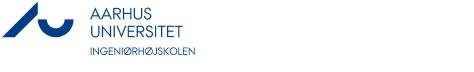 Best regards,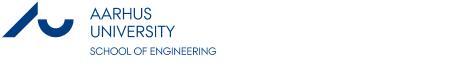 Navn
TitelIngeniørhøjskolen Aarhus Universitet
Finlandsgade 22, bygning xxxx, lokale xxx
8200 Aarhus NTlf.: +45 xxxx xxxx
E-mail: xx@ase.au.dk Tlf.: +45 8715 0000
Web: www.ase.au.dk  Name
TitleAarhus University School of Engineering
Finlandsgade 22, building xxxx, room xxx8200  Aarhus NDenmarkTel.: +45 xxxx xxxx
Email: xx@ase.au.dk Tel.: +45 8715 0000
Web: www.ase.au.dk 